Think-Aloud ChecklistVideo of Think-Aloud in action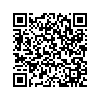 Template based on activity in Schoenbach, R., Greenleaf, C. L., Cziko, C., Hurwitz, L. (2000). Reading for Understanding: A Guide to Improving Reading in Middle and High School Classrooms. San Francisco, CA: Jossey-Bass, 78. Adapted by CAST http://www.cast.org http://www.readingrockets.org/strategies/think_aloudsStrategy Think AloudTally Mark for Each Time Strategy UsedCue WordsPredictingI predict… In the next part I think… I think this is… QuestioningWhy did… What did… How did… Where was… Should there… VisualizingI see…I picture…Personal ResponseI feel… My favorite part… I liked/disliked… ClarifyingI got confused when… I’m not sure of… I didn’t expect… SummarizingI think this is mainly about… The most important idea is… ReflectingI think I’ll… next time. Maybe I’ll need to… next time. I realized that… I wonder if…Making ConnectionsPersonal connectionsText-to-text connectionsThis is like… This reminds me of… This is similar to… If it were me… 